Assen, november 2021UitnodigingEen rondje InterneScienta potentia est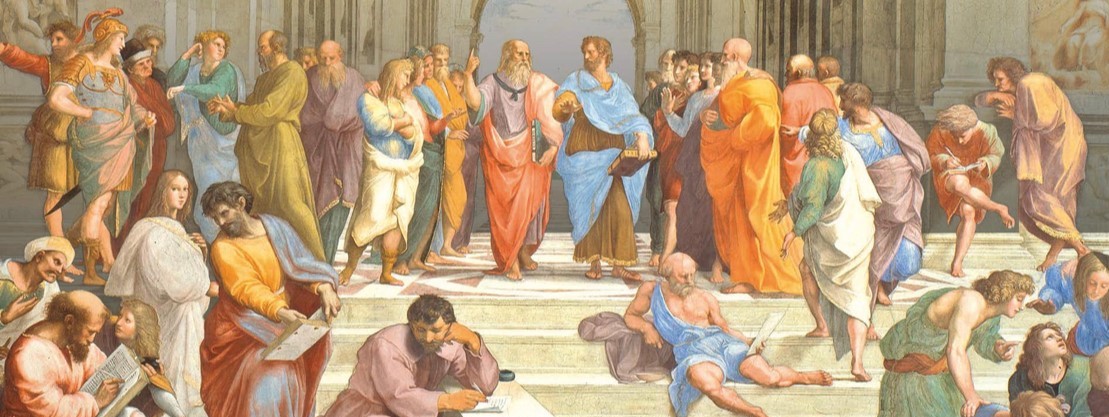 Geachte dames en heren,De maatschap Interne Geneeskunde uit het WZA nodigt u uit voor een rondje Interne. Tijdens deze geaccrediteerde nascholing zullen zes onderwerpen uit de Interne Geneeskunde besproken worden die ook relevant voor de huisarts zijn. Datum:			13 januari 2022Locatie: 		Van der Valk Assen			Balkenweg 1 				9405  CC AssenProgramma:Er wordt voor 2 punten accreditatie aangevraagd voor huisartsen, verpleegkundig specialisten en physician assistants. Deelname is gratis. Het maximum aantal deelnemers is 40 personen. Deze bijeenkomst wordt georganiseerd door Sanofi.U kunt u via de onderstaande aanmeldingslink aanmelden.Met vriendelijke groet,Internist endocrinologen	Internist intensivisten		Internist hematoloogRob Gonera			Johan Lutisan 			Tamara WustmanMarleen Vosjan			Harald Faber		Internist nefroloog		Internist oncologenEltjo de Maar			Janneke Swart				Peter NieboerAanmeldlink nascholing “Rondje interne: what’s new in de interne geneeskunde” www.sanofi-academy.nl/e/0wltpxBij vragen kunt u contact opnemen met Tim Pinkster viaEmail: tim.pinkster@sanofi.com of 06-53151645.TijdInternistOnderwerp17:30 - 18:30Ontvangst met dinerbuffet18:30 – 18:40Dr. P. Nieboer, oncoloogOpeningswoord voorzitter18:40 – 19:00Drs. R.K. Gonera, endocrinoloogPlaatsbepaling nieuwe cholesterolverlagende medicatie19:00 – 19:20Drs. M.J. Vosjan, endocrinoloogOsteoporose: What’s new?19:20 – 19:40Drs. J.G. Lutisan en drs. H.J. Faber, intensivistenSepsis herkenning en behandeling19:40 – 19:55Pauze19:55 – 20:10Drs. T.J. Wustman, hematoloogAnemie20:10 – 20:30Dr. E.F. de Maar, nefroloogDe nieren in de nieuwe NHG standaarden DM, CNI en CVRM 20:30 – 20:50Dr. P. Nieboer en dr. J. Swart, oncologen Doelgerichte therapie en immunotherapie in de oncologie20:50 – 21:00Dr. P. Nieboer, oncoloogAfronding